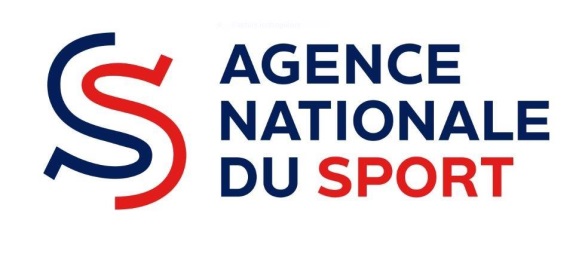 APPEL A PROJETS 2020 – volet « formation »AISANCE AQUATIQUE
Tous les champs sont obligatoirement à remplir, de même que les pièces justificatives demandées. Toute information manquante pourrait être préjudiciable à l’étude du dossier.Nom du projet : IDENTIFICATION DU PORTEUR SYNTHESE DU PROJETPRESENTATION DU PROJETBrève description du projet :Objectifs du projet : Ancrage territorial et institutionnel et partenaires prévus : Programmes(s) déjà existant(s) sur ce sujet au sein de la structureOrganisation des « classes bleues / stages bleus » sur le temps scolaire/périscolaire à destination d’enfants de 4 à 6 ans.Format de « classes bleues / stages bleus » envisagé :  Une séance par jour pendant deux semaines consécutives Deux séances quotidiennes pendant une semaine  Deux séances quotidiennes pendant une semaine de classe externalisée ou de séjour de vacancesCadre d’organisation des « classes bleues / stages bleus » : Sur le temps scolaire				 Sans hébergement Sur le temps périscolaire				 Avec hébergementPrésentation des dispositions techniques et pédagogiques mises en œuvre :Publics cibles :Préciser le ou les établissements scolaires impliqués :Préciser la typologie des personnes impactées : les habitants des quartiers de la politique de la ville (QPV) les habitants des zones rurales fragilisées (zone de revitalisation rurale [ZRR], bassins de vie comprenant au moins 50% de la population en ZRR,…) les personnes en situation de handicap les femmes et les jeunes filles - la pratique féminine sera encouragée dans tous les sports, en particulier au sein des zones carencées Autres (préciser) :Présentation de l’équipe pédagogique (CV, organisation pratique…), merci de préciser : Le nom, la fonction, le curriculum vitae du coordonnateur et les liens vers les cartes professionnelles, le ou les noms et profils des encadrants en s'assurant que ces derniers sont en possession des diplômes nécessaires. Cela comprend des : personnels de l’Education nationale (professeurs des écoles, CPC EPS, IEN), d’éducateurs sportifs ou d’éducateur territoriaux des activités physiques et sportives (ETAPS) des collectivités territoriales amenés à encadrer les « classes bleues / stages bleus ».Description du pilotage du projet et état de la mise en œuvre : Planning envisagé, points d’étape, évolutions éventuelles de la gouvernance de la structure, coopérations prévues…Modalités d’évaluation de l’action (méthode d’évaluation et indicateurs choisis au regard des objectifs ci-dessus) Calendrier prévisionnel :Date de mise en œuvre prévue (début/fin) :Information complémentaire éventuelle :Description des formations à l’enseignement de l’Aisance aquatique Format de formations envisagé :  « Formateur Aisance aquatique » : formation à l’encadrement des activités « Aisance aquatique » : enseignants, MNS, cadres de l’éducation nationale (CPC, CPD, etc.), etc. soit tout acteur organisant des « classes bleues / stages bleus ». « Instructeur Aisance aquatique » : formation de formateurs à destination des « instructeurs Aisance aquatique » qui souhaitent devenir formateurs et transmettre leur expertise sur leur territoire.Présentation des dispositions techniques et pédagogiques mises en œuvre :Conditions de mise en œuvre :La formation des encadrants doit respecter les conditions suivantes : Etre accessible aux enseignants et éducateurs volontaires issus de tous les milieux ; Etre dispensée par des instructeurs aisance aquatique. Pour cela, une reconnaissance provisoire sera attribuée sur la base d’un CV et du lien vers sa carte professionnelle) ;Correspondre à 30 h de formation (une semaine) adossées à une « classe bleue ou un stage bleu ». Les stagiaires sont ainsi invités à intervenir auprès des élèves au cours de leur formation ; Donne lieu à une reconnaissance de compétences via la délivrance d’une attestation de suivi de formation continue « d’enseignement de l’aisance aquatique » exigible pour encadrer une « classe bleue ».Description du pilotage du projet et état de la mise en œuvre : Modalités d’évaluation de l’action (méthode d’évaluation et indicateurs choisis) BUDGET PREVISIONNEL DU PROJETCe budget doit être établi en prenant en compte l’ensemble des coûts directs et indirects et l’ensemble des ressources affectées à l’action, en indiquant les cofinancements envisagés et/ou actés (préciser les différents partenaires éligibles, leur niveau de participation et la nature de leur participation)Budget prévisionnelPrécisions sur la nature et objet des postes de dépenses les plus significatifs (honoraires de prestataires, déplacements, salaires, etc.), règles de répartition des charges indirectes affectées à l'action subventionnée (exemple : quote-part, des salaires, etc.) :Autres observations sur le budget prévisionnel de l’opération :RECAPITULATIF DES PIECES A JOINDRE AU DOSSIERVérifiez que votre dossier est bien complet. 
Seuls les dossiers complets seront soumis au jury Documents généraux Présent dossier de demande de subvention pour l’AAP  Lettre d’intention du porteur du projet Lettre de soutien du/des partenaires (collectivités, associations, établissements, etc.) Budget du projet Devis détaillés  Calendrier de déploiement du projet Planning prévisionnel des activités RIB SIRET (pour les associations)Documents pour sur les « classes bleues / stages bleus » organisées en soutien des formations : Programme prévisionnel des « classes bleues / stages bleus » Projet pédagogique Tout document utile à la bonne compréhension du projet CV et liens vers les cartes professionnelles des encadrants des « classes bleues / stages bleus » Planning d’organisation du projet avec dates prévisionnelles des « classes bleues / stages bleus » (ou périodes envisagées)Documents pour sur les formations : Programme prévisionnel  Planning envisagé, avec les éventuels points d’étape, Description de l’équipe porteuse du projet et des intervenants chargés de le mettre en œuvre Présentation de l’équipe pédagogique (CV et liens vers les cartes professionnelles des encadrants, organisation pratique…) Tout document utile à la bonne compréhension du projet en annexeIDENTIFICATION DE LA STRUCTURE PORTEUSE DU PROJETIDENTIFICATION DE LA STRUCTURE PORTEUSE DU PROJETNOMSIRETAdresseTéléphoneIDENTIFICATION DU (DE LA) REPRESENTANT(E) LEGALIDENTIFICATION DU (DE LA) REPRESENTANT(E) LEGALNOMFonctionAdresse mailTéléphoneIDENTIFICATION DU (DE LA) REFERENT(E) SUR LE PROJETIDENTIFICATION DU (DE LA) REFERENT(E) SUR LE PROJETNOMFonctionAdresse mailTéléphonePièces à joindre en annexe :Lettre d’intention du porteur de projetNombre de formation envisagéNombre de stagiaires formés prévuTypologie des stagiaires (en nombre ou pourcentage envisagé)MNSenseignantscadres de l’éducation nationale (CPC, CPD par ex)Autres :Autres :Autres :Nombre de « classes bleues / stages bleus » organisées en association avec les formationsNombre d’enfants participant aux « classes bleues / stages bleus »Nombre de classes associéesPièces à joindre en annexe :Lettre de soutien du/des partenaires (collectivités, associations, établissements, etc.)Pièces à joindre en annexe :Programme prévisionnel des « classes bleues / stages bleus » Projet pédagogiqueTout document utile à la bonne compréhension du projet en annexePièces à joindre en annexe :CV et liens vers les cartes professionnelles des encadrants.Pièces à joindre en annexe :Planning d’organisation du projet avec dates prévisionnelles des « classes bleues / stages bleus » (ou périodes envisagées)Pièces à joindre en annexe :Programme prévisionnel Planning envisagé, avec les éventuels points d’étape,Description de l’équipe porteuse du projet et des intervenants chargés de le mettre en œuvrePrésentation de l’équipe pédagogique (CV et liens vers les cartes professionnelles le cas échéant, organisation pratique…)Tout document utile à la bonne compréhension du projet en annexeINFORMATIONS FINANCIERESINFORMATIONS FINANCIERESCoût total de l’opération Montant de la subvention demandée
La subvention peut représenter jusqu’à 60 % du montant subventionnable (80% en Outre-Mer). Montant minimum de demande de subvention : 10 000 €CHARGESMontantPRODUITSMontantCHARGES DIRECTESCHARGES DIRECTESRESSOURCES DIRECTESRESSOURCES DIRECTES – Achats – Vente de produits finis, de marchandises, prestations de servicesPrestations de servicesAchats matières et fournitures- Subventions d’exploitationAutres fournituresEtat : préciser le(s) ministère(s) sollicité(s) - Services extérieurs-Locations-Entretien et réparationRégion(s) :Assurance-DocumentationDépartement(s) : - Autres services extérieurs-Rémunérations intermédiaires et honorairesIntercommunalité(s) : EPCI12Publicité, publication-Déplacements, missionsCommune(s) :Services bancaires, autres- - Impôts et taxesOrganismes sociaux (détailler) :Impôts et taxes sur rémunération,-Autres impôts et taxesFonds européens- Charges de personnel-Rémunération des personnelsL'agence de services et de paiement (ex-CNASEA -emplois aidés)Charges socialesAutres établissements publicsAutres charges de personnelAides privées- Autres charges de gestion courante - Autres produits de gestion courante- Charges financièresDont cotisations, dons manuels ou legs- Charges exceptionnelles - Produits financiers- Dotation aux amortissements – Reprises sur amortissements et provisionsCHARGES INDIRECTESCHARGES INDIRECTESCharges fixes de fonctionnementFrais financiersAutresTOTAL DES CHARGESTOTAL DES PRODUITSLa subvention de…………€   représente ………….…% du total des produits :(montant attribué/total des produits) x .La subvention de…………€   représente ………….…% du total des produits :(montant attribué/total des produits) x .La subvention de…………€   représente ………….…% du total des produits :(montant attribué/total des produits) x .La subvention de…………€   représente ………….…% du total des produits :(montant attribué/total des produits) x .CONTRIBUTIONS VOLONTAIRESCONTRIBUTIONS VOLONTAIRESCONTRIBUTIONS VOLONTAIRESCONTRIBUTIONS VOLONTAIRES- Emplois des contributions volontaires en nature - Contributions volontaires en natureSecours en natureBénévolatMise à disposition gratuite de biens et prestationsPrestations en naturePersonnel bénévoleDons en natureTOTALTOTALPièces à joindre en annexe :Devis 